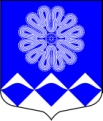 РОССИЙСКАЯ ФЕДЕРАЦИЯ
 АДМИНИСТРАЦИЯ МУНИЦИПАЛЬНОГО ОБРАЗОВАНИЯ
ПЧЕВСКОЕ СЕЛЬСКОЕ ПОСЕЛЕНИЕ
КИРИШСКОГО МУНИЦИПАЛЬНОГО РАЙОНА
ЛЕНИНГРАДСКОЙ ОБЛАСТИ ПОСТАНОВЛЕНИЕ  25 марта 2019  года		       					                         №  20	В соответствии с постановлением администрации Киришского муниципального района от 19.03.2019 № 613, в целях оперативного управления мероприятиями по предупреждению и ликвидации возможных чрезвычайных ситуаций, связанных с пропуском весеннего паводка 2019 года, обеспечения безаварийного функционирования систем жизнеобеспечения, снижения риска возможной угрозы жизни населения муниципального образования Пчевское сельское поселение и минимизации материального ущерба, администрация Пчевского сельского поселенияПОСТАНОВЛЯЕТ:	1. Создать противопаводковую комиссию и утвердить её состав, определить оперативные задачи, возложенные на комиссию, согласно приложению 1 к настоящему постановлениюУтвердить план мероприятий по безаварийному пропуску весеннего половодья 2018 года  на территории муниципального образования Пчевское сельское поселение согласно приложению 1 к настоящему постановлению.2. Определить состав оперативной группы по обеспечению без аварийного пропуска весеннего половодья 2019 года в муниципальном образовании Пчевское сельское поселение Киришского муниципального района Ленинградской области согласно приложению 2 к настоящему постановлению.	3. Утвердить План мероприятий по предупреждению и ликвидации чрезвычайных ситуаций в период весеннего половодья 2019 года, согласно приложению 3 к настоящему постановлению.4. Утвердить план эвакуации населения из зон возможного подтопления на территории муниципального образования Пчевское сельское поселение Киришского муниципального района Ленинградской области,  согласно приложению 4 к настоящему постановлению.5. Утвердить Положение о противопаводковой комиссии муниципального образования Пчевское сельское поселение Киришского муниципального района Ленинградской области, согласно приложению 5 к настоящему постановлению.6.  Организовать круглосуточное дежурство специалистов администрации в период прохождения весеннего половодья с 26 марта 2019 года до окончания паводкового периода.7. Контроль за исполнением настоящего постановления оставляю за собой.Глава администрации							        Д.Н. ЛевашовСОСТАВпротивопаводковой комиссии муниципального образования Пчевское сельское поселение Киришского муниципального района Ленинградской областиПредседатель:Левашов Дмитрий Николаевич – глава администрации муниципального образования Пчевское сельское поселение, тел. 72-001 Заместитель председателя:Зюхина Ольга Николаевна – заместитель главы администрации муниципального образования Пчевское сельское поселение, тел. 72-210Члены комиссии:Перелешина Татьяна Юрьевна – директор МП «Пчевский ККП», тел. 72-296 Панютин Сергей Александрович – главный инженер МП «Пчевский ККП», тел. 72-180Аверьянов Владимир Викторович – уполномоченный полиции ОМВД России по Киришскому району, 8962-716-97-62СОСТАВоперативной группы по обеспечению безаварийного пропуска весеннего половодья 2019 года на территории муниципального образования Пчевское сельское поселение Киришского муниципального района Ленинградской областиЛевашов Дмитрий Николаевич – глава администрации Перелешина Татьяна Юрьевна – директор МП «Пчевский ККП»Панютин Сергей Александрович – главный инженер МП «Пчевский ККП»Пенчук Валерий Викторович -  водитель администрации  Пчевского сельского поселенияПЛАНмероприятий по обеспечению безопасного пропуска весеннего половодья 2019 года на территории муниципального образования Пчевское сельское поселение Киришского муниципального района Ленинградской областиПЛАНэвакуации населения из зон возможного подтопления на территории муниципального образования Пчевское сельское поселение Киришского муниципального района Ленинградской областиПОЛОЖЕНИЕо противопаводковой комиссии муниципального образования Пчевское сельское поселение Киришского муниципального района Ленинградской областиОбщие положения.	Противопаводковая комиссия муниципального образования Пчевское сельское поселение Киришского муниципального района Ленинградской области (далее – комиссия) образована в целях обеспечения ежегодного безаварийного пропуска весеннего паводка, руководства и контроля за мероприятиями, связанными с пропуском паводковых вод, предотвращения возможных негативных последствий от паводковых вод на территории муниципального образования Пчевское сельское поселение Киришского муниципального района Ленинградской области.	Комиссия руководствуется в своей деятельности Конституцией Российской Федерации, Федеральными законами, Указами и распоряжениями Президента Российской Федерации, постановлениями и распоряжениями Правительства Ленинградской области, иными нормативно-правовыми актами и настоящим Положением.Задачи комиссии.	Основными задачами комиссии являются:-рассмотрение прогнозов весеннего паводка на реках и, на их основе, координация деятельности органов местного самоуправления и организаций по разработке и осуществлению комплекса мер, связанных с подготовкой к пропуску паводковых вод, защитой населения и территорий от паводков и предупреждением возможных чрезвычайных ситуаций;-формирование плана работы комиссии;-осуществление контроля за своевременным и качественным выполнением противопаводковых мероприятий;-оперативное рассмотрение информации.3.Функции комиссии.	Комиссия в соответствии с возложенными на неё задачами:-заслушивает на своих заседаниях отчеты администрации Пчевского сельского поселения и организаций по подготовке и пропуску паводковых вод;-обеспечивает контроль за готовностью организаций к безаварийному пропуску паводковых вод;-обеспечивает контроль за подготовкой и обеспечением безаварийной работы коммунальных систем и водозаборов в условиях прохождения паводка;-обеспечивает контроль за своевременным принятием предупредительных мер по сохранности мостов и других гидротехнических сооружений;-организует контроль за проведением аварийно-спасательных и восстановительных работ при возникновении чрезвычайных ситуаций, связанных с неблагоприятными последствиями пропуска паводковых вод; -готовит предложения по финансированию противопаводковых мероприятий.4.Права комиссии.	Комиссия имеет право:-принимать в пределах своей компетенции решения, направленные на безаварийный пропуск паводковых вод;-заслушивать на своих заседаниях представителей администрации и организаций по вопросам, относящимся к её компетенции;-запрашивать и получать информацию по вопросам безопасного пропуска весеннего паводка от органов исполнительной власти Киришского муниципального района, администрации Пчевского сельского поселения и организаций;-вносить в пределах своей компетенции и в установленном порядке проекты предложений по предупреждению и ликвидации ситуаций, связанных с прохождением паводковых вод.5.Организация деятельности комиссии.	Заседания комиссии проводятся председателем или его заместителем по мере необходимости.	Заседание комиссии правомочно, если на нем присутствуют более половины членов комиссии. Решения принимаются большинством голосов присутствующих на заседании членов комиссии и оформляются протоколом. В случае равенства голосов при разногласии между членами комиссии председательствующий имеет право решающего голоса.	Разногласия по вопросам образования, реорганизации и упразднения комиссии, определения её компетенции, утверждения руководителя и персонального состава рассматриваются администрацией муниципального образования Пчевское сельское поселение.	Об образовании, реорганизации и упразднении, а также о годовых итогах деятельности комиссии председатель докладывает на заседаниях комиссии.	Организационно-техническое обеспечение деятельности комиссии возлагается на администрацию Пчевского сельского поселения.О мерах по предупреждению возможных чрезвычайных ситуаций на территории муниципального образования Пчевское сельское поселение в период весеннего паводка 2019 года                                                                                                                                                                                                       Приложение  1к постановлению  администрациимуниципального образования Пчевское сельское поселениеКиришского муниципального районаЛенинградской области от 25.03.2019 года № 20                                                                                                                                                                                                      Приложение 2к постановлению  администрациимуниципального образования Пчевское сельское поселениеКиришского муниципального районаЛенинградской области от 25.03.2019 года № 20                                                                                                                                                                                                      Приложение 3к постановлению  администрациимуниципального образования Пчевское сельское поселениеКиришского муниципального районаЛенинградской области от 25.03.2019 года № 20№п/пНаименование мероприятияСрок исполненияОтветственный исполнитель1.Проведение информирования населения о ходе подготовки к паводковому периоду и возможному отселению из зон подтопленияВ период паводкаАдминистрация поселения3.Подготовка графика дежурства членов противопаводковой комиссии и  оперативной группы на период весеннего паводкаДо 28.03.2019 г.Администрация поселения4.Круглосуточное наблюдение за уровнем паводковых вод (при необходимости)В течении паводкового периодаОперативная группа5. Представление сведений о складывающейся паводковой обстановке на территории обстановке на территории поселения в ЕДДС МКУ «УЗНТ»С 01.04.2019 г. до окончания паводкаАдминистрация поселенияПриложение 4к постановлению  администрациимуниципального образования Пчевское сельское поселениеКиришского муниципального районаЛенинградской области от 25.03.2019 года № 20№ п/пНаименование мероприятия1.Оповещение населения (граждан), проживающих в зонах возможного подтопления 2.Эвакуация (при необходимости) населения из зон подтопления3.Погрузка населения на автотранспорт и доставка из зон:-  д.Чирково, д.Городище, д.Пчева в здание Дома культуры д.Пчева ул.Героев, д.13 - д.Витка в здание клуба д.Мотохово ул.Кооперативная д.22а 4.Размещение эвакуированных в помещениях Дома культуры д.Пчева, клуба д.Мотохово5.Оказание необходимой помощи пострадавшим6.Уточнение последствий и ущерба от подтоплений Приложение 5к постановлению  администрациимуниципального образования Пчевское сельское поселениеКиришского муниципального районаЛенинградской области от 25.03.2019 года № 20